Joja Wendt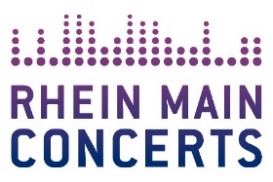 STARS ON 88 Part II
Auftritt von Joja Wendt am 8. September 2021 in Frankfurt erneut verschoben.Neuansetzung in der Alten Oper für den 11. Oktober 2022 bestätigt.Bereits gekaufte Tickets behalten Gültigkeit.Aufgrund der aktuellen Situation und den damit verbundenen unterschiedlichen Bedingungen in den jeweiligen Bundesländern, muss Joja Wendt einige der geplanten Konzerte seiner STARS ON 88 Part II - Tour um ein weiteres Mal verschieben. Dies betrifft auch das für den 8. September 2021 angesetzte Konzert in der Alten Oper Frankfurt, dass nun auf den 11. Oktober 2022 verschoben wird.  Nicht zuletzt die große Nachfrage nach Karten für sein Gastspiel in Frankfurt, in Verbindung mit den behördlichen Auflagen, machen eine Durchführung der Veranstaltung wie ursprünglich geplant nicht möglich. Bereits erworbene Tickets für den 14.11.20 sowie 8.9.21 behalten ihre Gültigkeit für den neuen Termin. Joja Wendt steht für virtuoses Klavierspiel gepaart mit herausragenden Entertainer-Qualitäten und STARS ON 88 Part II verspricht ein Konzerterlebnis der ganz besonderen Art zu werden – inklusive neuer Song-Interpretationen von Earth, Wind & Fire bis Horowitz, die es zuvor noch nie zu hören gab. Joja Wendt ist Deutschlands erfolgreichster Pianist, niemand erreicht am Flügel ein so großes Publikum wie er. Sein Geheimnis: Virtuoses Spiel, Charme und die Fähigkeit, sämtliche Vorstellungen eines klassischen Klavierkonzerts neu zu definieren und zudem mit mitreißendem Entertainment seine Fans von der ersten Minute an in seinen Bann zu ziehen. Wer ein Konzert von Joja Wendt besucht, geht glücklich nach Hause. Mit STARS ON 88 Part II präsentiert der Klaviervirtuose seit der Premiere im Herbst 2018 den Fans sein bislang POPulärstes Programm: Die Zuschauer erwartet ein wilder Ritt durch die Popgeschichte mit überraschenden Neuinterpretationen der bekanntesten Songs von Michael Jackson, den Beatles oder Ed Sheeran. Joja WendtSTARS ON 88 Part IIDi, 11.10.22	Frankfurt / Alte OperBeginn: 20.00 Uhr 
Tickets (inkl. Gebühren): ab € 40,50 bis € 63,50Präsentiert von Frankfurter Neue Presse
Örtliche Durchführung: FOH Rhein Main Concerts GmbH
Tourneeveranstalter: DEAG Concerts GmbHTickets:  www.myticket.de 
Bestell-Hotline: 01806 - 777111 
(Festnetz: 20 Cent/ Anruf, Mobilfunk: max. 60 Cent/ Anruf, Montag bis Freitag 10 - 18 Uhr)Joja Wendt online: 
Website | Facebook | Instagram | Twitter | YouTubeRhein Main Concerts online: 
Website | Facebook | Instagram | Twitter